P R O P O Z Í C I E3. ročníkaBeh TechnogymUSPORIADATEĽ:      Občianske združenie Bežci VK v spolupráci s ObÚ Malý KrtíšTERMÍN A MIESTO:  29. augusta  2021 (nedeľa) o 10:00 hod. v Malom Krtíši – okolie areálu TechnogymDeti a žiaci štart od 10:00 hod.Dospelí a juniori štart o 11:00 hod.                                 PRIHLÁŠKY A REGISTRÁCIA: Prihlásiť sa môžete elektronicky do 26. augusta 2021 na https://my.raceresult.com/173428/registration, alebo cez pozývací link.Následne online do ukončenia registrácie na preteku (pre hlavný pretek, hobby pretek a nordic walking) po uvedenom termíne štartovné 10 eur                       ŠTARTOVNÉ:      Hlavný pretek   10   km     -  štartovné  8 eur                              Hobby pretek     3,3 km    -  štartovné  8 eur                              Juniori 3,3 km                   -  štartovné  4 eur                              Nordic Walking  6,6 km    -  štartovné  8 eur                              Na mieste min. 20 min. pred štartom hlavného preteku, hobby preteku a nordic walking - štartovné 10 eurPLATBA:  Na účet SK10 8330 0000 0022 0154 7415  do 26. augusta 2021 vo výške 8 eur, po tomto termíne 10 eur. Deti štartovné neplatia.V CENE ŠTARTOVNÉHO JE: občerstvenie, časomiera a účastnícka medaila pre všetkých  pretekárov.PREZENTÁCIA: najneskôr 20 min. pred štartom svojej kategórie  - parkovisko spoločnosti TechnogymKATEGÓRIE A PROGRAM:10:00 – deti  - 150 m, roč. 2015 a mladší10:15 – žiaci - 400 m, roč. 2014 - 201110:30 – žiaci - 800 m, roč. 2010 - 2006
 Vyhlásenie troch najlepších po dobehnutí všetkých detských behov.11:00 – hlavný pretek – 10 km (3 okruhy v okolí areálu Technogym v k. ú. Malý Krtíš a Nová Ves) s nasledovnými kategóriami:Muži 18 – 39 rokov (rok nar. 2003 – 1982)  M –  AMuži 40 – 49 rokov ( rok nar. 1981 – 1972) M –  BMuži 50 a viacroční (rok nar. 1971 a skôr)   M –  CMuži 60 a viacroční (rok nar. 1961 a skôr)   M  - DŽeny 18 – 39 rokov (rok nar. 2003 – 1982)   Ž –   EŽeny 40 – 49 rokov (rok nar. 1981 – 1972)   Ž –   FŽeny 50 a viacročné (rok nar. 1971 a skôr)   Ž  -  G11:00 – hobby pretek – 3,3 km (1 okruh v okolí areálu Technogym v kú Malý Krtíš a Nová Ves)       kategórie: muži a ženy bez rozdielu veku + Juniori 15 - 17 rokov (2006-2004) – v prípade nízkej účasti môžu byť aj mladší s povolením rodiča, resp. zákonného zástupcu11:00 – nordic walking – 6,6 km (2 okruhy v okolí areálu Technogym v kú Malý Krtíš a Nová Ves)        kategórie: muži a ženy bez rozdielu vekuDĹŽKA TRATE: 10 km hlavná trať je vedená po miestnych komunikáciách s prevýšením jedného okruhu 25 m, bežia sa 3 okruhy.POVRCH: asfaltVYHODNOTENIE PRETEKOV: po dobehnutí všetkých kategórií.ŠATNE A TOALETY: zabezpečí usporiadateľPREHLÁSENIE ÚČASTNÍKOV PRETEKOV,  že:- sa zúčastňujú pretekov na vlastné nebezpečenstvo a zodpovednosť, vrátane akýchkoľvek zdravotných problémov a úrazov, ktoré ich v súvislosti s týmito pretekmi postihnú, berú na vedomie náročnosť pretekov, dĺžku a prevýšenie trate a sú zodpovedajúco pripravení, organizátor nenesie žiadnu zodpovednosť za ich prípadné zranenie počas pretekov,- nie je im známa žiadna prekážka v ich zdravotnom stave, ktorá by im v účasti na pretekoch bránila,
- majú zabezpečené individuálne zdravotné poistenie. Organizátor nepreberá zodpovednosť za škody na majetku alebo na zdraví súvisiace s cestou, pobytom a s účasťou pretekárov na podujatí, ktorí nesú plnú zodpovednosť za prípadnú škodu spôsobenú na zdraví alebo na veciach, ktorú spôsobia svojím konaním, alebo vznikne ich zavinením organizátorovi, ďalším pretekárom alebo tretím osobám pred pretekmi, počas pretekov a po pretekoch,
- sú oboznámení s podmienkami účasti, traťou a bezpečnostnými predpismi, ktoré sa zaväzujú dodržiavať. Tiež sa zaväzujú riadiť sa pokynmi organizátorov počas pretekov. Účastníci pretekov dávajú povolenie a výslovný súhlas organizátorovi  podujatia v a ním povereným osobám na spracovanie svojich osobných údajov. Uvedené osobné údaje budú spracovávané v súlade so zákonom č. 428/2002 Z. z. o ochrane osobných údajov v zneníneskorších predpisov. Vyplnením registračného formulára pri prezentácii pred pretekmi účastníci dávajú organizátorovi Bežci VK, Venevská 769/16 38, 990 01 Veľký Krtíš, IČO: 45757861 súhlas na:
- spracovanie svojich osobných údajov na účely registrácie a prezentácie účastníkov podujatia Cestný beh v okolí Technogymu, organizácie podujatia a na marketingové účely podujatia, vrátane zasielania informačných e-mailov elektronickou formou, súvisiacich výhradne s podujatiami organizovanými  Bežci VK, Venevská 769/16 38, 99001 Veľký Krtíš, IČO: 45757861,- na použitie fotografických, zvukových a obrazových záznamov zhotovených organizátorom podujatia alebo inými osobami najmä za účelom použitia v médiách, na webe, v propagačných materiáloch podujatia, a to bez náhrady a bez nároku na autorské práva.  TECHNICKÉ PODMIENKY: Hlavný pretek, hobby pretek a nordic walking sa uskutoční bez obmedzenia premávky. Pretekári sú povinní dodržiavať pokyny usporiadateľov a polície. Usporiadateľ zabezpečí zdravotnú starostlivosť na pretekoch.OBČERSTVENIE: po ukončení pretekov.CENY: Prví traja pretekári všetky kategórie finančné ceny okrem detských do 18 rokovRiaditeľka preteku : Ing. Petra BročekováPredseda: Ivan György +421 907 765 097Organizačný team: Bežci VK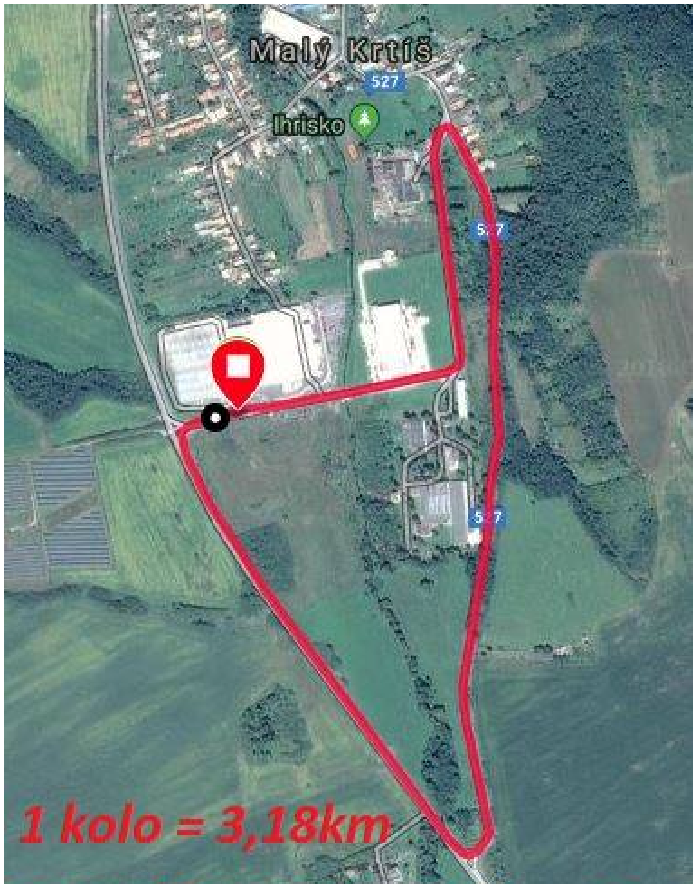 